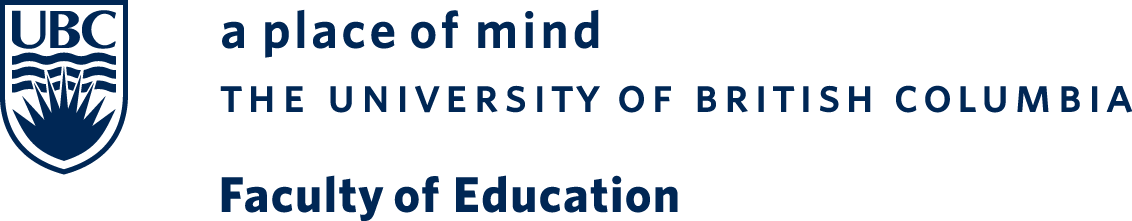 	 Department of Language & Literacy EducationON CAMPUS July 2 – 18, 2014Administration of the School Library Resource CentreLIBE 461/951 (3.0 credits)Summer 2014 Term 2AStart/End Date: 07/02/2014 – 07/18/2014Day(s): MTWRFTime:	8:00 am – 11:00 amLocation: SWING 107: On campus behind ScarfeCourse OutlineThis course introduces students to the role and philosophy of the school library resource centres as it relates to the schools’ instructional programs and to the role of teacher-librarians. The course also examines the administration and efficient operation of the school library resource centre, policies and guidelines for school library resource centres, and professional development issues related to implementing integrated school library resource centre programs.Course GoalsLearn the philosophy, role and administration of school library resource centres in elementary and secondary schools.Understand the educational role of the school library resource centre as an integrated and integral component of the school curriculum.Examine school library policies and procedures within the Canadian context.Learn the multiple facets of the role of the teacher librarian.Learn the principles of how to administer and operate a school library.Provide opportunities to use newly emerging technologies within course content.Provide opportunities to develop plans of action that apply course content to specific school contexts.